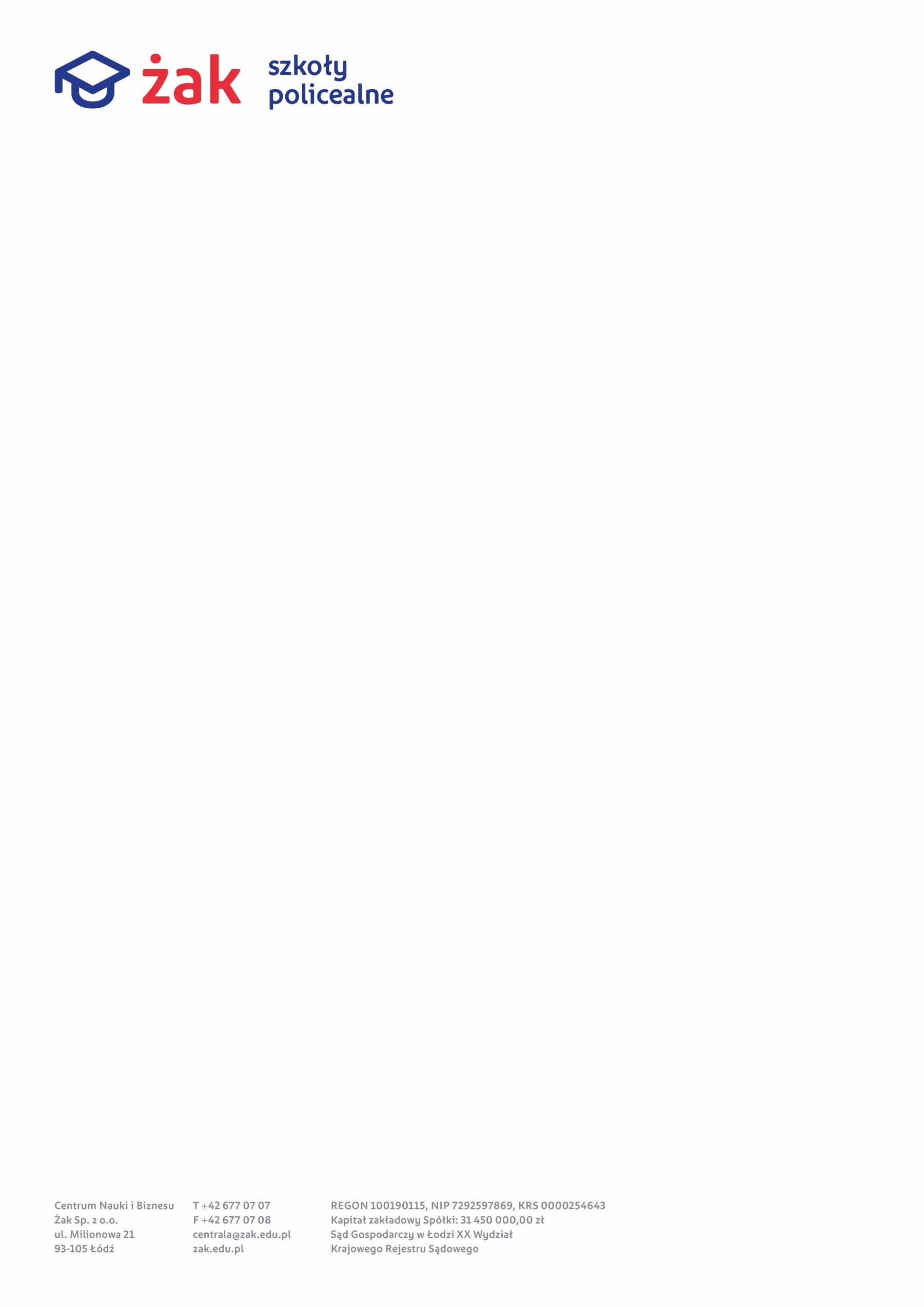 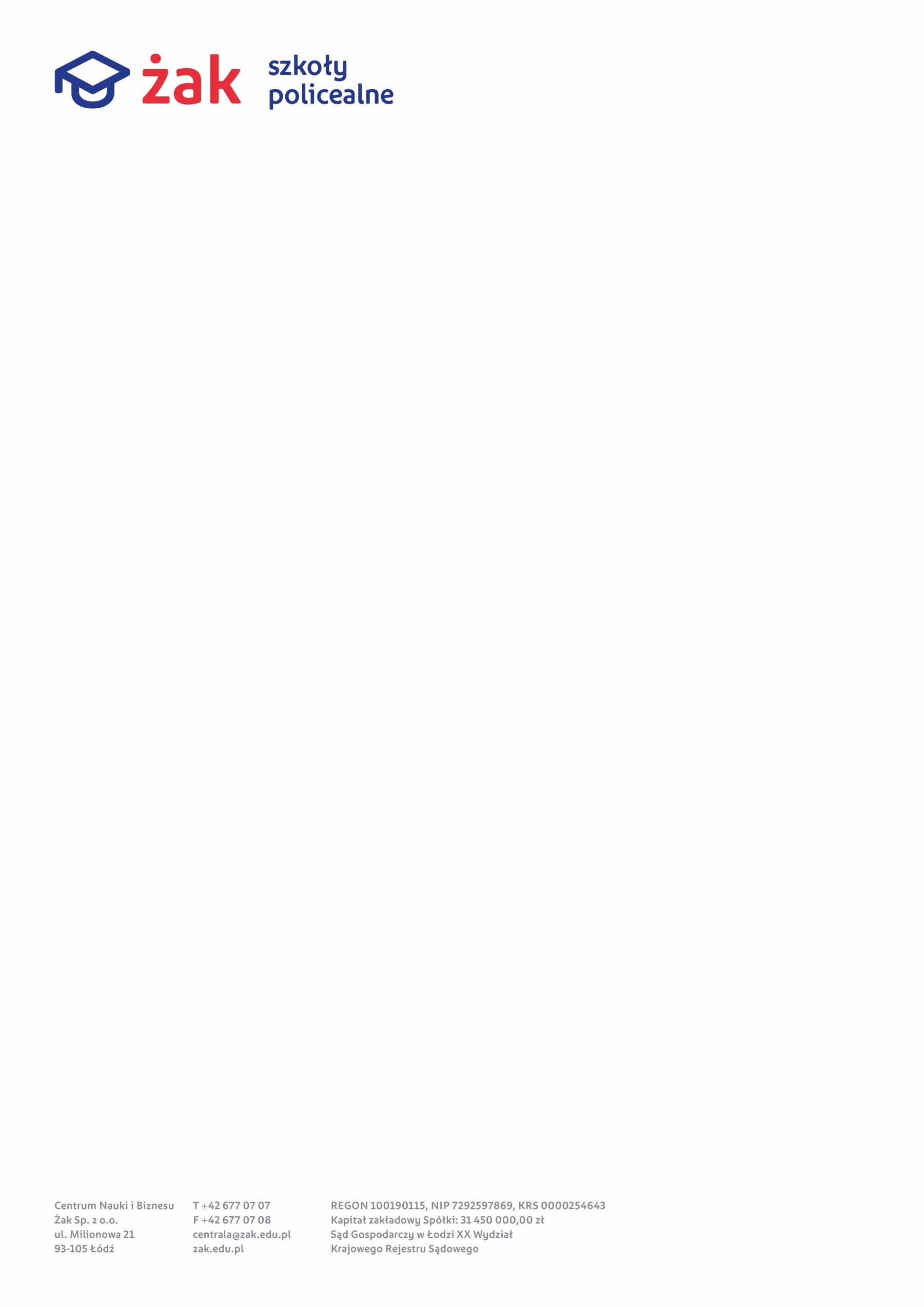         PLAN ZAJĘĆ SZKOŁY POLICEALNEJ MEDYCZNEJ(technik masażysta sem I)PONIEDZIAŁEKŻołnierska 49WTOREKNOTŚRODANOTNIEDZIELANOT13.06.202217:10-18:45BHP i pierwsza pomoc15:30-19:35          Wykonywanie                  masażu w medycynie15:30-19:35Podstawy masażu19.06.2022(zajęcia przeniesione z 08.05.2022 r.)13:50-15:25Wykonywanie masażu prozdrowotnego15:30-18:45Podstawy anatomiczno-fizjologicznePONIEDZIAŁEK20.06.2022 r15:30-18:45Podstawy anatomiczno-fizjologiczne (odpracowanie zajęć z 29.05.2022 r.)